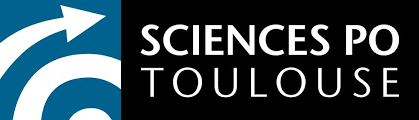 Année universitaire 2018-2019Le féminisme en Italie de 1918 à 1945 En quoi le féminisme italien a-t-il évolué dans l’Italie fasciste ?Présenté par Richard DUPONTNuméro d’étudiant : 0523152300 Sous la direction de Jean DE MAISON, professeur d’Histoire à Sciences Po Toulouse.Mémoire présenté le 15/05/2018. devant un jury composé de :Michel RICHEF, professeur de Relations Internationales à Sciences Po ToulouseLia KJHAD, professeure d’Anthropologie à Sciences Po ToulouseMémoire de Master Histoire et Politique à Sciences Po Toulouse.